ALABAMA’S OLDEST PROFESSIONAL SAFETY ORGANIZATIONPDC FACTSOCTOBER 18, 2017 @ ALABAMA WORKFORCE TRAINING CENTER 3500 5th AVE. BIRMINGHAM, AL$75 TO ASSE AND AIHA MEMBERS$100 FOR NON-MEMBERSCERTIFICATION POINTS PROVIDEDSEVERE WEATHER, WORPLACE VIOLENCE, MACHINE GUARDING & SCAFFOLDING AND FALL PROTECTIONBREAKFAST AND LUNCH PROVIDEDCANCELLATION FEE AFTER 9/28/17CERTIFICATE PROVIDEDAPPLICATION FEE WAIVED TO JOIN ASSE IF ATTEND PDC, $25 VALUE Contact UsPhone: 205-348-8563
Email: wjackson@atn.org or tteneyck@cca.ua.edu
Website:  ALABAMAASSE.ORG      Elk River Personal Fall Protection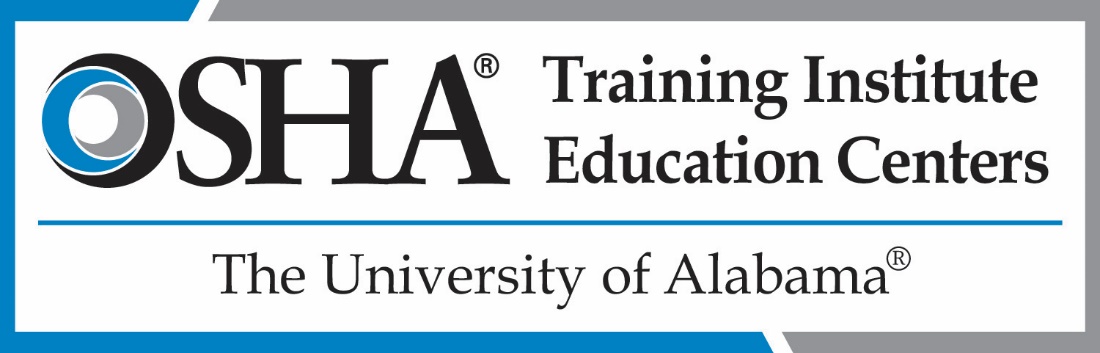 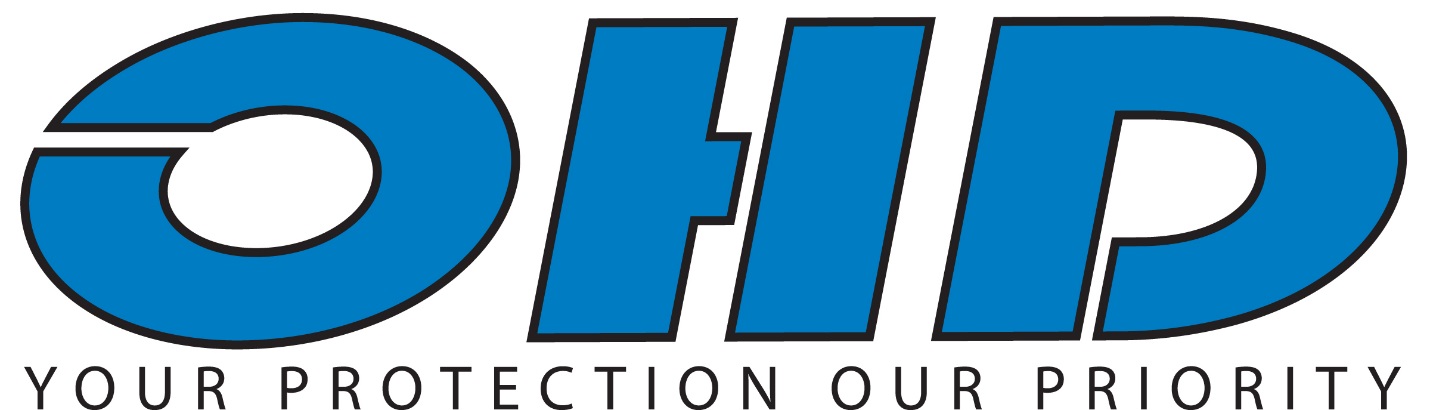 